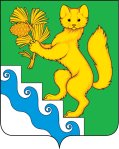 АДМИНИСТРАЦИЯ БОГУЧАНСКОГО РАЙОНАПОСТАНОВЛЕНИЕ26.12.2023			             с. Богучаны			       №  1403 - пО внесении изменений в постановление администрации Богучанского района от 11.10.2017 № 1130-п «Об утверждении Примерного положения об оплате труда работников муниципальных  бюджетных и казенных учреждений культуры»В соответствии с Трудовым кодексом Российской Федерации, Федеральным Законом от 06.10.2003 № 131-ФЗ «Об общих принципах организации местного самоуправления в Российской Федерации», Законом Красноярского края от 29.10.2009 № 9-3864 «О системах оплаты труда работников краевых государственных бюджетных и казенных учреждений», постановлением администрации Богучанского района от 18.05.2012 № 651-п «Об утверждении  Положения о системе оплаты труда работников муниципальных бюджетных и казенных учреждений», руководствуясь статьями 7, 8, 43, 47 Устава Богучанского района Красноярского края, ПОСТАНОВЛЯЮ:1. Внести следующие изменения в постановление администрации Богучанского района от 11.10.2017 № 1130-п «Об утверждении Примерного положения об оплате труда работников муниципальных  бюджетных и казенных учреждений культуры» (далее – Положение):1.1. Пункт 5.1. Положения после абзаца пятого дополнить абзацем следующего содержания:							«специальная краевая выплата;»;1.2. Пункт 5.3. Положения после слов «установленной пунктом 5.5. настоящего Положения» дополнить словами «, специальной краевой выплаты.»;1.3. В пункте 5.5. Положения:1.3.1. В абзаце втором цифры «29236» заменить цифрами «34636»;1.3.2. Дополнить подпунктом 5.5.2. следующего содержания:«5.5.2. Специальная краевая выплата устанавливается в целях повышения уровня оплаты труда руководителя учреждения, его заместителя, главного бухгалтера, работника учреждения.Руководителю учреждения, его заместителю, главному бухгалтеру и работнику учреждения по основному месту работы ежемесячно предоставляется специальная краевая выплата. Максимальный размер выплаты при полностью отработанной норме рабочего времени и выполненной норме труда (трудовых обязанностей) составляет три тысячи рублей. Руководителю учреждения, его заместителю, главному бухгалтеру, работнику учреждения по основному месту работы при не полностью отработанной норме рабочего времени размер специальной краевой выплаты исчисляется пропорционально отработанному работником времени.На специальную краевую выплату начисляются районный коэффициент, процентная надбавка к заработной плате за стаж работы в районах Крайнего Севера и приравненных к ним местностях и иных местностях с особыми климатическими условиями.В месяце, в котором производятся начисления исходя из средней заработной платы, определенной в соответствии с нормативными правовыми актами Российской Федерации, и выплачиваемые за счет фонда оплаты труда, за исключением пособий по временной нетрудоспособности, размер специальной краевой выплаты руководителю учреждения, его заместителю, главному бухгалтеру и работникам учреждения увеличивается на размер, рассчитываемый по формуле:СКВув = Отп x Кув – Отп, (1)где:СКВув – размер увеличения специальной краевой выплаты, рассчитанный с учетом районного коэффициента, процентной надбавки к заработной плате за стаж работы в районах Крайнего Севера и приравненных к ним местностях и иных местностях с особыми климатическими условиями;Отп – размер начисленных выплат, исчисляемых исходя из средней заработной платы, определенной в соответствии с нормативными правовыми актами Российской Федерации, и выплачиваемых за счет фонда оплаты труда, за исключением пособий по временной нетрудоспособности;Кув – коэффициент увеличения специальной краевой выплаты.В случае, когда при определении среднего дневного заработка учитываются периоды, предшествующие 1 января 2024 года, Кув определяется по формуле:Кув = (Зпф1 + (СКВ х Кмес х Крк) + Зпф2) / (Зпф1 + Зпф2), (2)где: Зпф1 – фактически начисленная заработная плата работника учреждения, учитываемая при определении среднего дневного заработка в соответствии с нормативными правовыми актами Российской Федерации, за период до 1 января 2024 года;Зпф2 – фактически начисленная заработная плата работника учреждения, учитываемая при определении среднего дневного заработка в соответствии с нормативными правовыми актами Российской Федерации, за период с 1 января 2024 года;СКВ – специальная краевая выплата;Кмес – количество месяцев, учитываемых при определении среднего дневного заработка в соответствии с нормативными правовыми актами Российской Федерации, за период до 1 января 2024 года;Крк – районный коэффициент, процентная надбавка к заработной плате за стаж работы в районах Крайнего Севера и приравненных к ним местностях и иных местностях края с особыми климатическими условиями».1.4. Заключительную строку в таблице приложения № 5 к Положению изложить в новой редакции:2. Абзацы пятый – восемнадцатый подпункта 5.5.2. пункта 1.3.2. настоящего постановления действуют до 31 декабря 2024 года включительно.3. Контроль за исполнением настоящего постановления возложить на заместителя Главы Богучанского района по экономике и финансам Арсеньеву А.С.4. Постановление вступает в силу с 1 января 2024 года, но не ранее дня, следующего за днем его официального опубликования в Официальном вестнике.Глава Богучанского района			                        А.С. Медведев5Учреждения по обеспечению деятельности подведомственных учреждений34